Agenda for November 26th 2012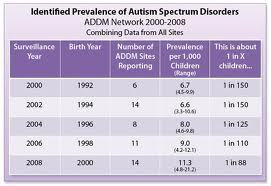 -Prevalence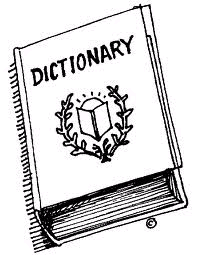                -Definition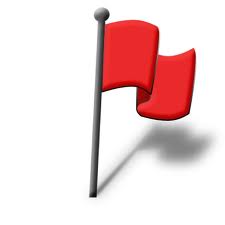                -Red Flags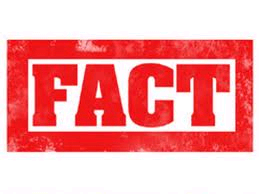        -Facts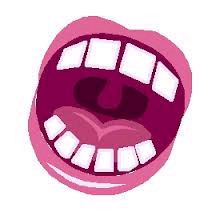               -Speech and Language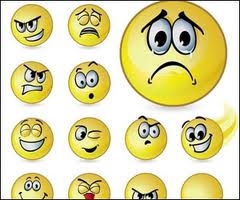           -Body Language Activity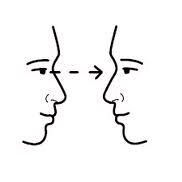          -Eye Contact Activity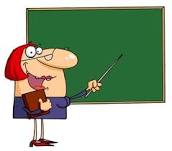       -For Teachers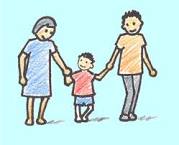        -For Parents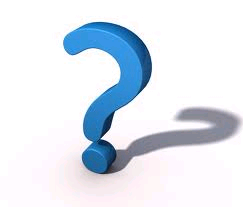                  -Questions, comments, concerns?